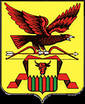  	 				РОССИЙСКАЯ   ФЕДЕРАЦИЯ      			ЗАБАЙКАЛЬСКИЙ КРАЙ ЧИТИНСКИЙ РАЙОН	АДМИНИСТРАЦИЯ  СЕЛЬСКОГО ПОСЕЛЕНИЯ «ЕЛИЗАВЕТИНСКОЕ»					    ПОСТАНОВЛЕНИЕ 01.04.2017 года								№ 20 О введении на территориисельского поселения «Елизаветинское»режима чрезвычайной ситуации	В соответствии с Протоколом Комиссии по предупреждению и ликвидации чрезвычайных ситуаций и обеспечению пожарной безопасности муниципального района «Читинский район» от 01.04.2017 года №7  и со статьёй 7 Устава муниципального района «Читинский район», Положением о Читинском районном звене территориальной подсистемы единой государственной системы предупреждения и ликвидации чрезвычайных ситуаций Забайкальского края, утвержденным постановлением Главы администрации «Читинский район» от 09 декабря 2005 года №1789, и  сложную ситуацию, вызванную неблагоприятным метеорологическим прогнозом и увеличением количества лесных пожаров на территории Читинского района,  п о с т а н о в л я ю:	1. С 01.04. 2017 года ввести режим чрезвычайной ситуации на территории сельского поселения «Елизаветинское».      	2. Принять меры по недопущению проведения сельскохозяйственных палов и обеспечить ликвидацию возникающих возгораний.	3.  ограничить пребывание граждан в лесах и въезда в них транспортных средств, проведения в лесах определенных видов работ, в соответствии с требованиями приказа Федерального агентства лесного хозяйства от 03 ноября 2011 года №471, за исключением:	- лиц, участвующих в работе межведомственных оперативных и патрульно-маневренных групп;	- должностных лиц, осуществляющих в пределах своей компетенции федеральный государственный лесной надзор (лесную охрану), федеральный государственный пожарный надзор в лесах;	- сотрудников полиции, задействованных в проведении мероприятий по профилактике лесных пожаров или входящих в состав следственно-оперативной группы, в выявлении и пресечении преступлений, административных правонарушений;	- юридических лиц и индивидуальных предпринимателей, осуществляющих мероприятия по охране, защите и воспроизводству лесов на основании государственного задания, договоров (государственных контрактов), заключенных в соответствии со статьей 19 Лесного кодекса Российской Федерации;	- создать оперативные штабы по ликвидации чрезвычайных ситуации и разработать планы мероприятий по ликвидации чрезвычайных ситуаций;	- совместно с органами внутренних дел принять меры по обеспечению действия ограничения, указанного в пункте 3 настоящего постановления;	- организовать работу патрульных и патрульно-маневренных групп по каждому населенному пункту с целью недопущения возгораний на землях всех категорий;	- организовать патрулирование дорог, прилегающих к лесным массивам;	- организовать дежурство ответственных за отслеживание лесопожарной обстановки и своевременным представлением информации заинтересованным органами;	- организовать информирование населения о складывающейся лесопожарной обстановке и действующих ограничениях, и запретах (аншлаги, баннеры, листовки, размещении информации на информационных стендах);	- ежедневно представлять информацию о проделанной работе в ЕДДС МР «Читинский район».    	4.  Данное постановление подлежит опубликованию(обнародовании).	5. Контроль за выполнением настоящего постановления оставляю за собой.Глава сельского поселения«Елизаветинское»					        В.Н.Гудков.